Los viajes de TonyaDISTANCIA DE TONYA A SU CASA EL SÁBADO EN FUNCIÓN DEL TIEMPO DESDE LAS 8 DE LA MAÑANA 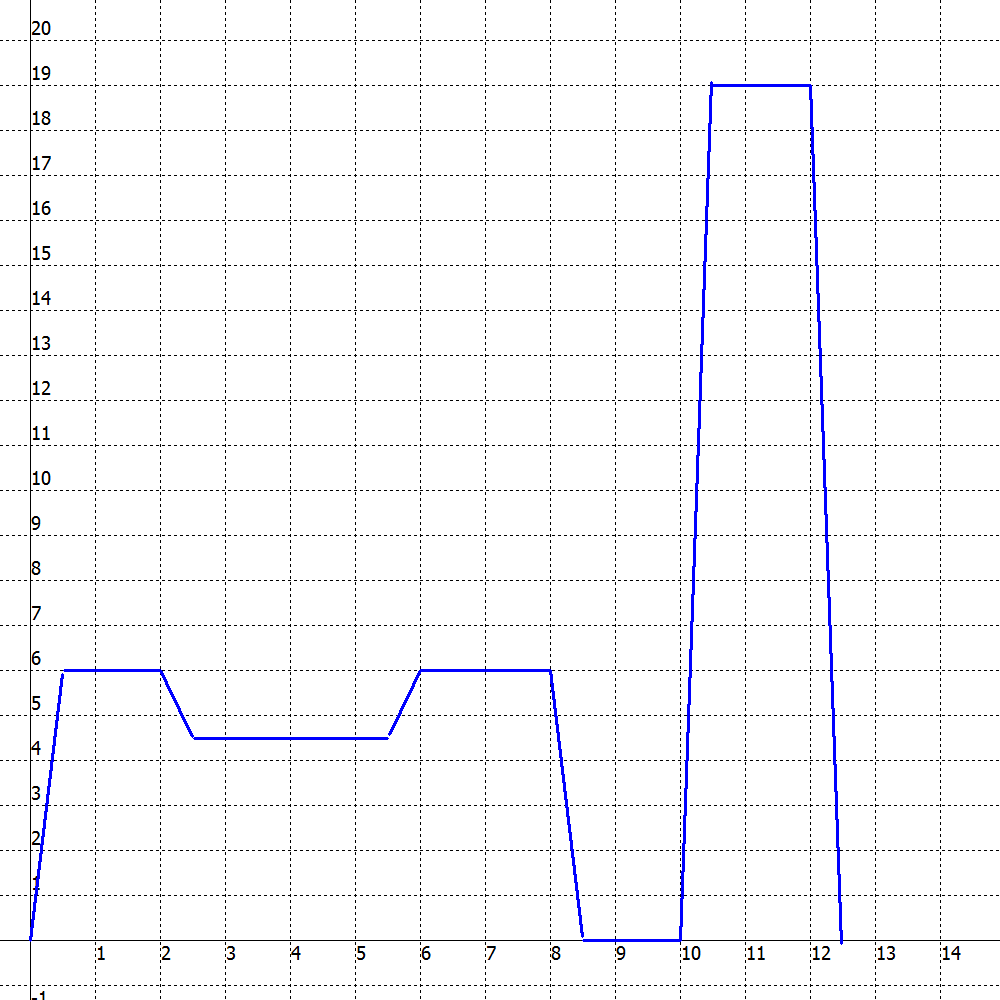 ¿Durante qué intervalos de tiempo no se movió Tonya?¿Durante qué intervalos de tiempo se alejó Tonya de su casa? ¿Cómo puedes saber?¿A qué distancia se movió y a qué velocidad se movió durante cada uno de los intervalos de tiempo que enumeraste en la pregunta 2?¿Durante qué intervalos de tiempo se movía Tonya hacia su casa? ¿Cómo puedes saber?¿A qué distancia se movió y a qué velocidad se movió durante cada uno de los intervalos de tiempo que enumeraste en la pregunta 4? 